Linear Approximation Entrance TicketThe data in the table below shows how the height of a plant changed over time.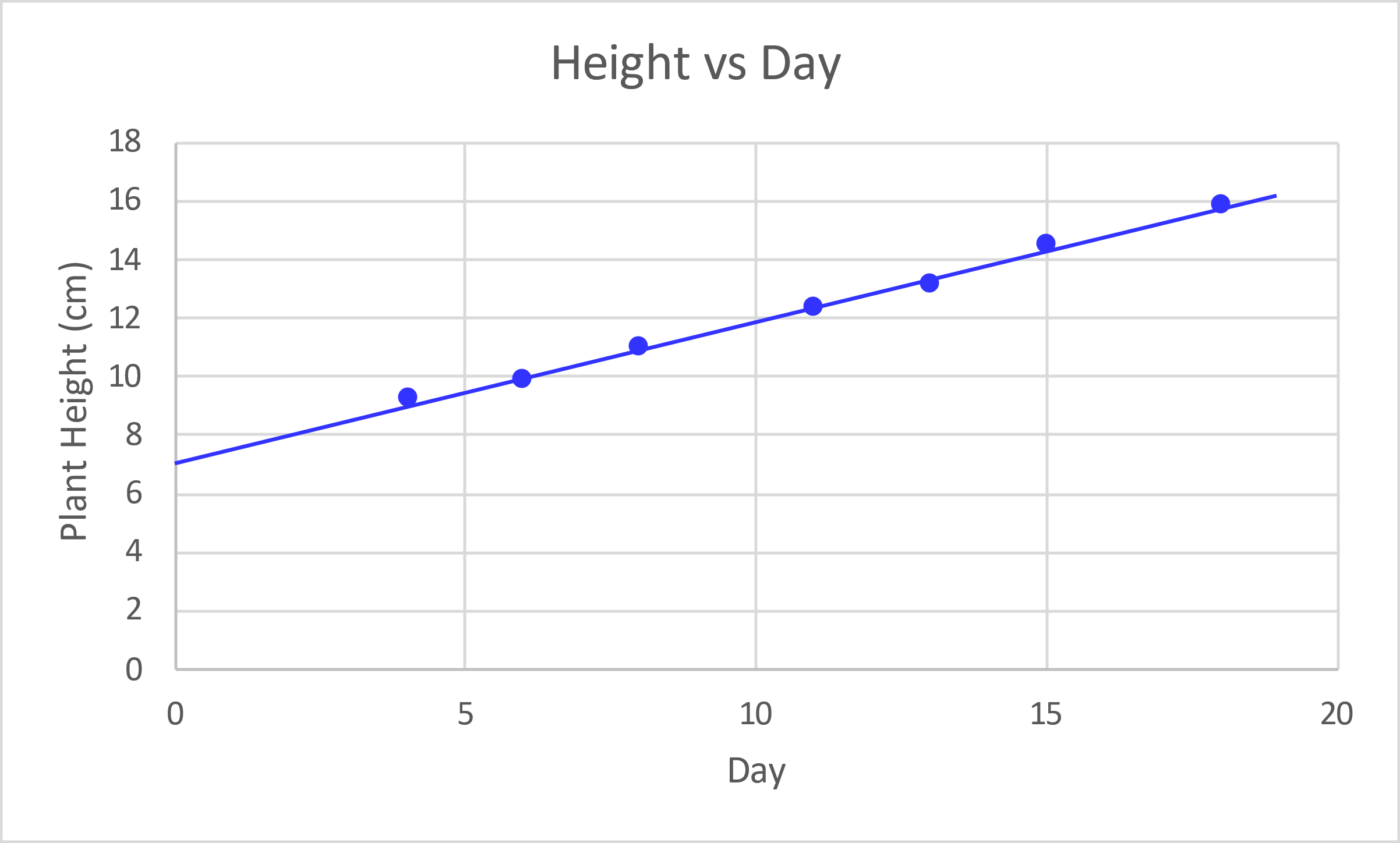 Find the equation of a line that you think best follows the data. Show your work or include a justification of the values for your equation.Use your equation to determine how tall the plant will be after 25 days? Show work.DayHeight (cm)49.269.98111112.31313.11514.51815.8